Месяц февральФевраль можно считать переходным месяцем между зимой и весной. Уже становится теплее, но в начале февраля морозы еще не стихают. Февральская температура может колебаться от +5,6°С до - 38,1°С. Долгота дня в этом месяце возрастает на 2,5 часа.Февраль получил свое название от имени древнеримского бога подземного царства Фебрууса и посвящался поминанию усопших и покаянию в грехах. В Древней Руси существовало четыре самых широко употребляемых названия февраля: «сечень» - зимние ветры еще секут; «межень» — время между зимой и весной; «снежень», «лютень» - в начале месяца морозы еще лютые; «бокогрей» — понемногу начинает пригревать солнце. В украинском и белорусском языках название февраля — «лютый».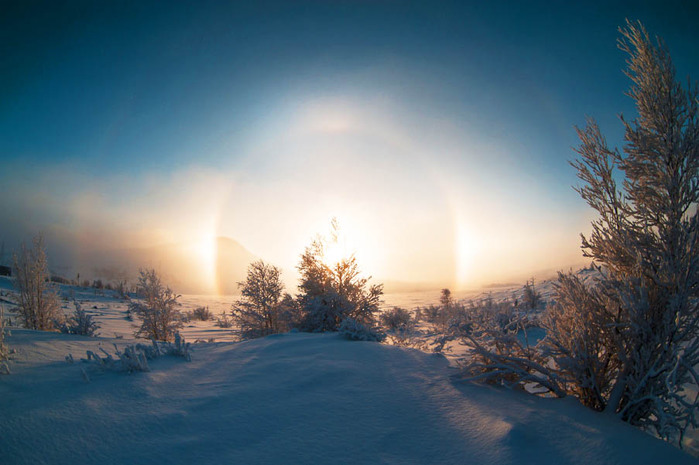 Народные приметы на месяц февраль:Если комары пляшут в феврале, ваш супруг разорится.Какая погода на Сретенье (2 февраля), такая и весна будет.Если на Сретенье снег идет утром, жди урожая ранних хлебов; если в полдень — средних; если к вечеру — поздних.Утренняя зорька быстро гаснет - на холод.В феврале зима с весной встречаются впервой.Февраль — сечень: зиму сечет пополам.Зимой много инея - летом много росы.Февраль — месяц лютый, спрашивает, как обутый.Вьюги да метели на февраль налетели.Сильные морозы в феврале бывают только ночью.Февраль зиму ломает, воду подпускает, три часа прибавляет.Утром кричит синица — к морозу.Ночью иней выпадает — днем снега не будет.Солнце всходит красное - на метель.Снег прилипает к деревьям — к теплу.Февраль - широкие дороги.Февраль воду подпустит, март подберет.Яркие звезды - к морозу, тусклые - к оттепели.Именины в феврале:3 февраля именины - Максим, Евгений, Анастасия 
5 февраля именины - Геннадий 
6 февраля именины - Ксения, Иван 
7 февраля именины - Григорий, Виталий  
8 февраля именины - Аркадий 
12 февраля именины - Василий, Григорий, Иван 
13 февраля именины - Никита, Виктор 
16 февраля именины - Анна, Николай 
17 февраля именины - Георгий (Юрий), Кирилл 
19 февраля именины - Иван, Кристина, Мария 
21 февраля именины - Федор 
23 февраля именины - Валентина 
24 февраля именины - Дмитрий, Всеволод 
25 февраля именины - Алексей 
26 февраля именины - Зоя, Светлана 
27 февраля именины - КириллПриметы по дням на месяц февраль:1 февраля. Макарьев день. Коли капель - в весну раннюю верь. Каков Макарий - таков весь февраль.2 февраля. Ефим. "На Ефимия метель - вся Масленая неделя метельная". "На Ефимия в полдень солнце - будет ранняя весна". Завизжит метелица - всю неделю прометелится.4 февраля. Тимофей Полузимник. Ползимы прошло. Тимофеевские морозы. Начало метелей. Сшибает рог зиме. Пора не дремать - сохи ладить, телеги поправлять. В этот день пасечники осматривают пчел в омшаниках. Прислушиваются: жужжат пчелы еле слышно - переносят зиму легко; беспокойное гудение говорит о неблагополучии пчелиной семьи.6 февраля. Ксения (Аксинья). Аксинья Полузимница, Полухлебница, Весноуказательница. Перелом зимы. "Полузимница пополам - да не ровно делит зиму; к весне мужику тяжелее". "Ползапаса в закроме: половина старого хлеба съедена, половина срока осталась до нового урожая. Какова Аксинья, такова и весна: коли ведро - то и весна красная.10 февраля. Ефрем Сирин. Ефремов день. Ефрем. Ветер на Ефрема - к сырому году. Прибаутник, залечник, сверчковый заступник, ветродуй. Ветер спутает погоду - быть сырому году.14 февраля. Звезды с небя падают - весна тихая. На небе звезд много - весна длинная, поздняя.15 февраля. Сретенье.  Зима  с весной встречается. Первая встреча весны. Какое Сретенье - такая  и  весна.   Поворотило   Солнце   на   лето ,  зима   на   мороз . Сретенские  морозы . Какова погода на Сретение, такова  и  весна будет. На Сретение снежок - весной дожжок. В Сретение метель дорогу переметает - к неурожаю, а капель - к урожаю пшеницы.16 февраля. Симеон и Анна. Народ называет "Починки". Осматривают и чинят летнюю сбрую. Недаром молвят: "Готовь телегу зимой, а сани летом". В этот день готовят соломату: "Приехала соломата на двор, расчинай починки". "Лихой домовой, ночью заезжает лошадей". В отвращение зла привязывают на шею лошадям кнут и онучи: домовой тогда не смеет дотронутся до лошади, воображая, что на ней сидит сам хозяин.17 февраля. Никола Студеный. Самый холодный  день  в феврале. Редкий год на Руси этот день обходится без морозов. "На студеного Николая снегу навалит гору". "Никола Студеный на мороз тароват". "Лишь бы с Кирилла и Афанасия пережить Власия". Время звериных свадеб. Лисы ударяют в пляс, друг перед другом жеманятся.18 февраля. Агафья Коровятница. Мученица Агафья почиталась среди крестьян как покровительница домашнего скота. "На Агафью коровья смерть по селам ходит". По поверью, чтобы не пускать ее во двор и предохранить коров от падежа, крестьяне хлевы убирают старыми лаптями, пропитанными дегтем, от которых коровья смерть бежит без оглядки.19 февраля. Вукол Телятник. "На святого Вукола телятся жуколы (так называли коров и телят, рождающихся в феврале месяце)". "Придут Вуколы - перетелятся все жуколы". Заботились о благополучном исходе весеннего отела коров. Морозы обещают бурную весну, сухое и жаркое лето.21 февраля. Захарий Серповидец. Достают и осматривают серпы. Чем холоднее последняя неделя февраля, тем теплее в марте. "На Захария Серповидца гляди серпы на лето". Захарию Серповидцу молятся бабы-жницы. В этот день достают серпы и кропят крещенскою водою. "Не тогда серпы точить, когда на жниво идтить".23 февраля. Прохор. Прохор и Влас: никак скоро весна у нас. "Об ину пору мороз обожжет на Власия до слез".24 февраля. Власьев  день. Власьевские  морозы . До Прохора старуха охала: "Ох, студно". Пришли Прохор да Влас: "Никак скоро весна у нас".  Морозный   день , коровий праздник Февраль днем корове бок нагреет, а ночью рог сорвет. Прольет  мороз  маслица на дороги -  зиме  пора убирать ноги.Учим стишки про февральБелокрылые метели              
Завывают в феврале.         
Звери сильно похудели      
В тесной норке и в дупле. 
Мы поможем им немножко:
Хлеб в кормушку принесём.
По заснеженным дорожкам
В задремавший лес придём. Я – февраль, я младший сын,
Я метелей господин.
Всех вас ветром застужу,
В снежном вихре закружу,
Лица снегом залеплю
И в сугробах утоплю,
Снег насыплю без разбору
И в карманы, и за ворот!
Не боится детвора!
Не уходит со двора!
Бабу снежную катает
И вовсю в снежки играет!  Ух! Сугробы в феврале.
Ты волшебница, Зима.
Тихо дремлют в хрустале
И деревья и дома…Февраль пришел в конце зимы,
Холодный он, но рады мы,
Ведь очень скоро снег сойдет,
Подснежник нежный расцветет.В феврале мороз трескучий,
Щиплет за уши и нос.
И сугробов снежных кучи
Дядька нам февраль принёс. 